Publicado en Sarriguren 31621 el 29/05/2017 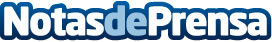 Consejos para convivir con la rizartrosis o artrosis de pulgarEsta dolencia degenerativa afecta a la articulación que une el dedo pulgar con la muñeca y provoca dolor y limitación de la actividad diaria . Eduardo González Zorzano, experto del Departamento Médico de Cinfa, recomienda realizar ejercicios para fortalecer la musculatura y no cargar mucho peso con las manosDatos de contacto:Ricardo BarquínAgencia de comunicación digital Comunikaze652778185Nota de prensa publicada en: https://www.notasdeprensa.es/consejos-para-convivir-con-la-rizartrosis-o Categorias: Nacional Medicina Sociedad Otras ciencias http://www.notasdeprensa.es